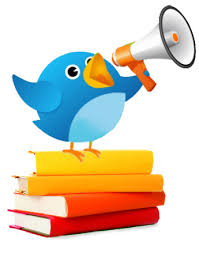 Important dates:12/5 	In School Weather Field Trip12/12 	Early Release Day at 12:45pm12/19	Grinch Day! Remember to wear green!12/20	Polar Express Day!  Wear your PJs! 12/21 	Winter Break begins!1/2	Students return to schoolSpecials Schedule: Remember to wear sneakers on Thursday!Monday-Art	Tuesday-Literacy		Wednesday-Music	Thursday-Gym		Friday-Title I LabHelp us fight germs during flu season! Our classroom needs wipes and tissues!What We Are Learning…ELA-Author’s Purpose (Easy as P.I.E!  Persuade/Inform/Entertain)Math-Place value/Addition and Subtraction StrategiesSocial Studies-Culture and Traditions/Christmas Around the WorldRemember to read with your student every night! Mrs. Perry’s Contact Information		919-496-4015 ext. 302 	 	tiffanyperry@fcschools.netImportant dates:12/5 	In School Weather Field Trip12/12 	Early Release Day at 12:45pm12/19	Grinch Day! Remember to wear green!12/20	Polar Express Day!  Wear your PJs! 12/21 	Winter Break begins!1/2	Students return to schoolSpecials Schedule: Remember to wear sneakers on Thursday!Monday-Art	Tuesday-Literacy		Wednesday-Music	Thursday-Gym		Friday-Title I LabHelp us fight germs during flu season! Our classroom needs wipes and tissues!What We Are Learning…ELA-Author’s Purpose (Easy as P.I.E!  Persuade/Inform/Entertain)Math-Place value/Addition and Subtraction StrategiesSocial Studies-Culture and Traditions/Christmas Around the WorldRemember to read with your student every night! Mrs. Perry’s Contact Information		919-496-4015 ext. 302 	 	tiffanyperry@fcschools.net